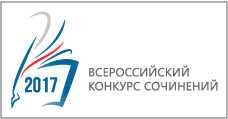 Субъект Российской Федерации  Красноярский крайГород (населенный пункт)Боготольский район, село ВагиноПолное название образовательной организации Муниципальное казенное общеобразовательное учреждение Вагинская средняя общеобразовательная школаФ.И.О. участника Конкурса (полностью)Брызгалова Алёна ВитальевнаКласс (курс), в (на) котором обучается участник10 классТематическое направление«Искусство есть посредник того, что нельзя высказать»Тема сочинения«Искусство – источник света, красоты и вдохновенья»Жанр сочиненияПисьмоЗдравствуй, дорогой друг!Как думаешь, чем я сейчас занимаюсь? А занята я очень важным делом: пишу Всероссийское конкурсное сочинение по направлению «Искусство есть посредник того, что нельзя высказать». Почему именно об этом я пишу? Всё просто. Искусство – это тот источник творческой энергии, который даёт мне возможность почувствовать себя, в какой-то степени, творцом. Ты же знаешь, что я люблю и танцевать, и рисовать, и слушать музыку и даже пробую себя в роли писателя.Хочется мне именно с тобой поговорить об искусстве, потому что я знаю, как ты далёк от этой темы. Но когда ты прикоснёшься к  невозможно прекрасному и удивительному миру творческого воображения, то обязательно почувствуешь, как просыпается твоя душа, как наполняется она новыми звуками и красками, и увидишь, как прекрасен наш мир. Только эту красоту нужно научиться видеть и понимать. Вот в этом-то и заключается великая роль искусства!Если говорить научным языком, то искусство – это образное осмысление действительности, процесс или итог выражения внутреннего или внешнего мира в художественном образе. Я могу сказать проще: искусство  есть жизнь, пропущенная через чувства автора и выраженная в разных проявлениях: в музыке, живописи, литературе и так далее. Смотри, какой парадокс: искусство индивидуально для каждого создателя, а принадлежит всему миру. К примеру, возьмём одного из самых популярных композиторов Людвига ван Бетховена, который в последние несколько лет жизни лишился слуха. И что ты думаешь? На этом закончилась его деятельность? Он оставил то, чем занимался с самых малых лет? А вот и нет! Пропавший слух не помешал ему написать целую серию уникальных произведений. И я уверена, что ты слышал его Девятую симфонию и не мог остаться равнодушным к этой музыке. Ведь так? Конечно, ты слышал, но, может быть, не знал, чьё это творение. И, да! Он её создал без слуха! Разве это не индивидуально и особенно? И разве это не принадлежит всем?!Чтобы ты, мой милый друг, лучше понял ход моих размышлений, давай обратимся к творчеству твоих популярных музыкальных групп (насколько я помню, это «Lx 24», «Kavabaqa», «MiyaGi»). Смотри, ты больше обращаешь внимание на громкость, ритм и манеру исполнения музыкантов и певцов. А ты попробуй ещё и  услышать мелодию, почувствовать трепет голосовых связок, понять ту жизненную историю, которую тебе передают при помощи музыки. Вот, кстати, тебе и самый яркий пример посредничества искусства.Интересно, с какими образами у тебя возникают ассоциации, когда ты слышишь слово «искусство»? А у меня их, знаешь,  так много, и они такие разные: иногда самые незначительные – пластилиновая фигурка, вылепленная руками ребёнка; а порой -   грандиозные и всемирно известные, например, творение конструктора Гюстафа Эйфеля, Эйфелева башня. Кто из нас сегодня может представить Париж без неё! И у кого при слове «Париж» не возникает образа устремлённой в небеса и готовой взлететь не башни, а чудо-птицы!? Очень интересна история её появления. Эйфелева башня была создана в 1889 году  к   выставке, посвящённой Великой Французской революции, и не сразу стала предметом искусства и символом Парижа. Сначала она вызвала неоднозначную реакцию, как у французов, так и у гостей города. Многие были категорически против её присутствия в столице и неоднократно требовали от властей разобрать это грациозное сооружение. И кто бы мог подумать, что спасителем башни станет эра радиочастотных волн. Ты представляешь, за полгода посмотреть Эйфелеву башню съехалось более двух миллионов человек! И я с полной уверенностью могу тебе сказать, что это величайшее творение воплощает в себе авторскую идею о новом   прекрасном человеческом обществе, где царит любовь, красота, мир, счастье и братство.Не знаю, как ты, а я зачастую удивляюсь современному искусству. Мне даже не хочется называть это «что-то» искусством. И появляются мысли: всё ли в порядке с творческим воображением у «творцов» современности, ли это больное воображение? Посуди сам, на одной из недавних выставок (не помню уже где) была представлена композиция под названием «Жизнь после смерти». Думаешь,  автор поразил всех своим открытием? Да, он точно поразил, но в отрицательном смысле этого слова: в стеклянных ящиках лежали трупы животных (в стеклянных, чтобы не было трупного запаха). Я даже не хочу комментировать это «произведение искусства». Точно такую же бессмыслицу я наблюдаю в некоторых современных танцах. Среди молодёжи приветствуются сейчас такие виды, к примеру,  как «модерн» и «комтемпорари». Вроде бы эти виды произошли на базе классического танца, но «модерн» словно взбунтовался против всех правил, как и «комтемпорари», в котором вообще не используется какая-либо техника для того, чтобы найти свой уникальный стиль.Как ты считаешь, можем ли мы судить и осуждать такое искусство? Может быть, это порождение времени? Мир наш стал, как на пороховой бочке, подрывным. Многое изменилось, и жизненные ценности стали другими: собственническими, материальными, приземлёнными (я бы сказала – без сердца и души). Наверное, этим  объясняется бессмысленность и бездушность  некоторых современных творений. А знаешь, можно на эти явления смотреть с точки зрения протеста  против бездушности (мне эта мысль только что пришла в голову и как-то даже успокоила).У тебя может сложиться мнение, что в современном искусстве всё так плохо. Конечно же, нет! Послушай меня, мой бедный не любитель чтения, возьми книги Рэя Брэдбери, современного писателя, которого я ставлю в один ряд с классиками мировой литературы, испытаешь истинное наслаждение, читая его автобиографическую повесть «Вино из одуванчиков», где передаются личные переживания автора, которые при чтении я воспринимала как собственные. Здесь писатель не только говорит о своей жизни, он ещё и показывает, как нужно жить. И так во многих его произведениях. Очень поучителен для всех нас его небольшой рассказ «Путешествие во времени». Автор повествует о якобы совершённом путешествии в будущее  главного героя, который по возвращении предлагает всем посмотреть на фотографии этого идеального мира, к которому придёт человечество. И этот мир со снимков был таким прекрасным и желанным, что люди, сами того не осознавая, создали его. А потом, в конце жизни,  герой сознался журналисту, что не было никакой машины времени и все фотографии он создал при помощи компьютера. Догадайся, что сделал журналист? Он сжёг все признания лжепутешественника. Кому теперь они были нужны? Ведь сказочная, прекрасная уцелевшая от гибели планета, которую создал в своём воображении один человек, уже существовала. Ах, зачем я лишила тебя возможности самому окунуться в научную фантастику,  захотеть жить в мире Брэдбери и строить этот мир. Но я надеюсь, что  смогла заинтересовать тебя и ты обязательно будешь читать книги не только знаменитого фантаста, но и многие другие. И тогда сможем вместе обсуждать то, что волнует нас.Как много я хочу ещё сказать тебе! И волей-неволей опять возвращаюсь к классическому искусству прошлого. Ты был, я надеюсь, в музее В. И. Сурикова, нашего знаменитого земляка? Когда я в первый раз побывала в музее и увидела его знаменитые картины («Утро стрелецкой казни», «Боярыня Морозова», «Взятие снежного городка», «Переход Суворова через Альпы» и другие), я просто остолбенела от восторга и желания сделать шаг навстречу художественным полотнам и оказаться в той реальности. Я поймала себя на мысли, что среди изображённых лиц ищу своё; мне казалось, что я уже там, внутри каждой истории, и мне понятны и близки переживания и чувства всех героев. И всё это благодаря кисти великого мастера, благодаря искусству, которое «есть посредник того, что нельзя высказать».К сожалению, мой дорогой, я должна закончить своё письмо. Ты же знаешь, как мало свободного времени у современного десятиклассника, который собирается состояться как образованная  личность и стремится найти свой смысл жизни, свою дорогу.  И прожить так, чтобы сама жизнь стала произведением искусства.